Dear ApplicantThank you very much for your interest in applying to work in our school.This is a very hardworking, committed and supportive learning community.  Over the years we have put considerable effort into recruiting the very best staff for our young people and as a result I have the pleasure of leading a fantastic staff team, both teachers and support staff.  I am very privileged to lead such an exceptional school.The atmosphere and ethos within our school is a very positive one and it is a good place to be.  Staff are very supportive of each other, believe they work in a very good school and are proud of their achievements, the students and the local community.  Staff here have a good sense of humour and this helps in building a sense of proportion and team work, even when the going gets tough, as in all schools.  Our most recent Ofsted report (February 2012) judged the school to be good with many strengths.  This, I believe, was a true reflection of where we were.  Today we would expect to be classified as Outstanding.  Behaviour within the school is deemed to be very good by teaching staff, students and parents.  The students at Camborne are very special and deserve the very best educational opportunities from staff who will give their utmost to achieve this aim.  We believe in investing in our staff and anyone appointed here will find they have our full support in developing their careers.  People describe me as a very hands-on headteacher.  I believe I am there for my staff and students.  I am very proud of this description as I do feel that a headteacher should be at the very heart of their school and there for everyone.  I am very proud of this school and commend it to you unreservedly - it is a very exciting and rewarding place to shape the lives of young people.  I look forward with interest to receiving your application - please ensure you use the version of our application form provided in the application pack and give email addresses for your referees.  Also please complete and return the Equal Opportunities Recruitment Monitoring Form.  Camborne Science and International Academy is committed to achieving equality of opportunity in employment and, by completing the form; you will assist us to monitor how we are doing.  All school based posts require applicants to disclose any criminal convictions (including “spent” convictions).  Please ensure that you complete and return the Declaration with your application.I would encourage you to visit our website, www.cambornescience.co.uk.  Please look at our current prospectus and back issues of our Community Newsletter.  They will give you a good insight into all of the amazing things we do, and the ethos and values we hold dear at CSIA.  I would particularly ask you to explore Nexus, our pioneering gifted STEM Academy prospectus, which is a ground breaking and, we believe, unique initiative. If I can be of any further help to you please do not hesitate to contact me via my Personal Assistant, Mrs Debbie Budge (email budged@cambornescience.co.uk.)  I would be delighted to furnish you with any additional information or answer any questions you might have.  I look forward to receiving and reading your application by midday on the specified closing date.Yours faithfully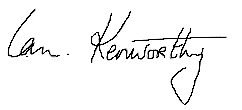 Ian Kenworthy
Principal